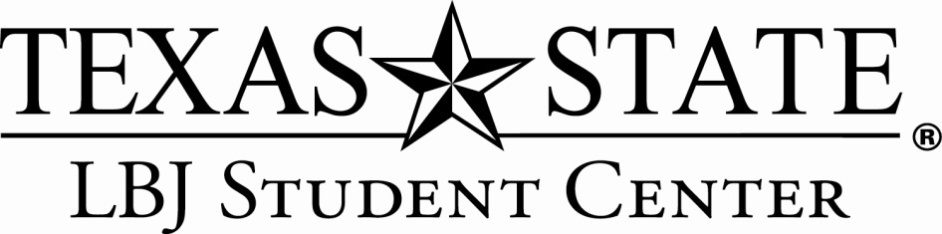 Student Employee Confidentiality AgreementAs a student employee of the LBJ Student Center, I recognize that I may have access torecords that contain individually identifiable information, the disclosure of which isprohibited by the Family Education Rights and Privacy Act of 1974 (FERPA).  Releasingthis information could be damaging to the student/supervisor involved and could result inlegal ramifications.I acknowledge that I fully understand that the intentional disclosure by me of thisinformation to any unauthorized person could subject me to the University Judicial Processand/or criminal and civil penalties by law.  I further acknowledge that such willful or unauthorized disclosure also violates Texas State University’s policy and could constitutejust cause for disciplinary action including termination of my employment regardless ofwhether criminal or civil penalties are imposed.I also understand that I am not permitted to enter or modify any information or grades onmy own academic or financial records.If determined that I have altered or deleted any student’s financial or educational records without any authorization while in my tenure of duties, this will be sufficient cause forimmediate discharge and disciplinary action.Student Employee Signature						DateStudent Employee Name (printed)__________________________________Witness Signature